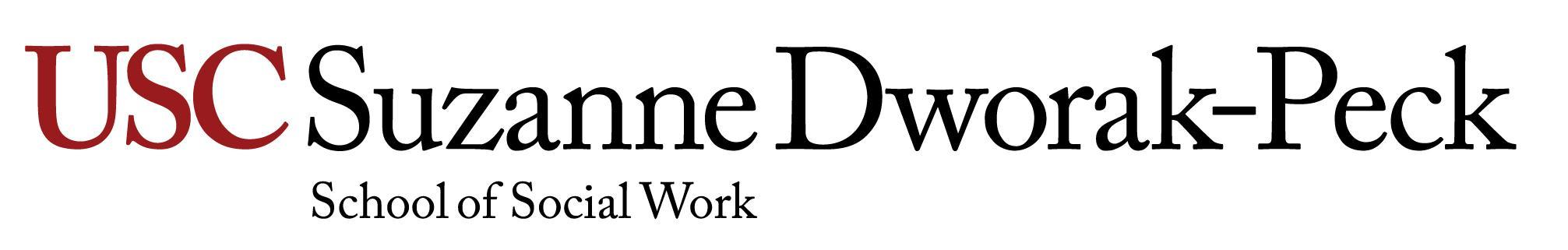 Social Work 593Section #67072Applied Learning in Practicum Education II3 UnitsSpring 2023Course Pre-requisites, Co-requisites, and Concurrent Enrollment This is the second generalist master's level Practicum Education course. Students must successfully complete SOWK 591, SOWK 506, and SOWK 523 to participate in this course.Catalogue DescriptionSupervised generalist master's level practicum seminar and practicum placement to develop practice skills collaborating with individuals, families, groups, communities, and/or organizations. Graded CR/IP/NC.Course DescriptionThroughout this course, the students will advance their foundational skills, as identified in SOWK 589A, to increase their capacity to develop professional competencies as professional social workers. In addition, the students will continue their professional journey as they engage in activities to reinforce critical thinking and reflect on implicit bias and its impact on themselves, their clients, and society. The instructor, who also serves as the practicum Faculty Liaison, will continue to support the student as an educator, consultant, and coach for the practicum education experience, in collaboration with the agency representative(s) and practicum instructor. practicum Instructors are experienced professional masters' level social workers who guide students to apply social work practices, values, and ethics in a professional setting. practicum Instructors also collaborate with students and preceptors, if applicable, to create and approve learning agreements, discuss, and give feedback on Reflective Learning Tools, complete and sign end-of-semester evaluations, and ensure paperwork is completed on time.  This course will utilize Relational Cultural Theory (RCT) as its guiding theoretical framework for seminar discussions. Instructors will encourage students to view their assignments and practicum experiences through this lens. RCT, as a framework, highlights the importance of relationships, neuroscience, intersectionality, and social justice. The relational component acknowledges the importance of authenticity, mutual empathy, and process in our work with clients and systems. Neuroscience focuses on the neurobiological impact of connection (Banks, 2015). The cultural component highlights the importance of intersectionality and the experiences of marginalization, racism, and power within our society (Jordan, 2009; Walker, 2019). Through a RCT lens, students will be able to evaluate their micro, mezzo, and macro interventions regarding power and privilege to align with social work's commitment to diversity, inclusion, and anti-racism. As a framework, RCT recognizes the "person in environment" and the impact of oppressive systems on our clients. Advance practice social work requires students to focus both on their interactions with clients and the need to translate social justice into action. "Now more than ever social workers must heed Bertha Capen Reynolds's call to 'maintain a dual focus on the individual in need and pain and on the socio-economic and political forces of the society which cause this misery'" (Cullen, 1980, p. 27). At the end of the semester, the practicum Faculty Liaison/Instructor will confirm the successful completion of all practicum assignments and the satisfactory development of the Council on Social Work Education (CSWE) competencies. In addition, the practicum Faculty Liaison will be responsible for assigning students a grade of Credit or No Credit.Course ObjectivesCourse Format / Instructional MethodsPracticum Education is systematically designed, supervised, coordinated, and evaluated based on criteria by which students demonstrate the achievement of program competencies (Brooks, 2010). These competencies are articulated in the CSWE EPAs and make up the end-of-semester evaluation for practicum education internship. Students are prepared to successfully achieve the competencies using various instructional methods by both the practicum Faculty Liaison and Agency practicum Instructors.Instructional methods consist of seminar instruction and guidance combined with community agency activities under the supervision of a designated practicum Instructor.  These activities include hands-on interactions with clients, shadowing opportunities, trainings, individual and group supervision, guidance on proper documentation, crisis management responses, didactic instruction, and experiential exercises. A teaching plan known as the Learning Agreement will be developed and/or revisited collaboratively between the student and their agency practicum Instructors.  At the end of the semester, the practicum Instructors will complete the student evaluation and recommend a grade to the practicum Faculty Liaison. The Faculty Practicum Liaisons are assigned to oversee the students' progress in their practicum placements, including consultation for students' practicum education internship assignments.  The practicum Faculty Liaisons meet with students as needed to support the practicum placement experiences and schedule at least one practicum visit meeting a semester between the student and agency practicum Instructor to ensure the quality of students' learning opportunities and progress. The practicum Faculty Liaisons will also clarify the Schools expectations and serve as consultants and mediators for student and internship-related conflicts. During weekly practicum seminars, students will process social work theory and instruction with their practicum placement experiences. Student Learning OutcomesThe following table lists the nine Social Work core competencies, as defined by the Council on Social Work Education's 2015 Educational Policy and Accreditation Standards, which are the basis of the student learning outcomes in the MSW program. This course requires development in all nine of the competencies. See Appendix A for an expanded table, which details the competencies and dimensions of competence highlighted in this course. The table also shows the course objective(s), behaviors/indicators of competence, and course content and assignments related to each competency highlighted in the course. Course Assignments, Due Dates, and Grading** All assignments must be completed to receive Credit for this course. **Each of the major assignments is described below:Assignment 1: Critical Reflection on Power, Privilege, & Oppression Students will read and engage in critical reflection, through a RCT lens, each week using the following text: Afuape, T. (2011). Power, resistance, and liberation in therapy with survivors of trauma: To have our hearts broken. Routledge.Each week, pre-appointed student(s) will facilitate a discussion about the assigned reading. All students will engage in critical reflections/dialogues to reflect on the concepts related to power, privilege, and oppression. A discussion, using the RCT framework, is defined as an open dialogue between students to critically reflect on their thoughts, feelings, and applications of the concepts to the practicum experience.  Prior to all discussions, agreements (or norms) of engagement should be expressed to ensure a safe and respectful space for all to share bravely.Due: Units 2-15; Student must facilitate one discussion and complete 12 out of 14 discussions for CreditThis assignment relates to course objectives 1, 2, & 4.Assignment 2: Creative Expression as Reflection Expressive arts therapy, also known as creative arts therapy, is the use of the creative arts (dance, photography, art, poetry, music, drama, creative writing, etc.) as a form of therapy, teaching, mediation, social action, and group facilitation, and/or to awaken personal growth and creativity. Unlike traditional art expression, the creation process is emphasized rather than the final product. Students will explore expressive art through process and content and share experiential learning, theory, and practice to the class. Students will be provided with an assignment description and checklist for successful completion (must meet 6 out of 7 criteria to receive credit). Due: Students will present their work in class during Units 12-14This assignment relates to learning objective 3.Assignment 3:  Seminar Participation and Self-Evaluation (2)Class participation should consist of thoughtful, respectful, and meaningful contributions based on relevant practicum experience or instructional themes of the week, required readings, and assignments prior to class. Class participation is defined by being actively engaged in your learning, demonstrated by participating in class discussions, corresponding with the instructor and classmates, asking questions, sharing thoughts/feelings/experiences, and other curiosities as related to how to apply these concepts to your professional practicum education settings. Students will be provided a self-evaluation and end-of-semester evaluation to reflect on their seminar participation. Due: Consultation occurs Units 1-15; Mid-semester evaluation due Unit 8; End of semester evaluation due Unit 15This assignment relates to learning objectives 1, 2, 3, & 4Assignment 4: Reflective Learning Tools (RLTs) Four RLTs are due continuously to the agency practicum Instructor and as identified in the Learning Agreement. Students will come to class prepared to share their practicum experiences and provide feedback using the Relational Cultural Theory (RCT) model and the application of the required readings. In addition, students will utilize the content of their RLTs in sharing their reflections on their practicum work. There are multiple Reflective Learning Tool forms to choose from based on the setting type:Individual (Micro) – may include direct clinical practice with assigned clients and shadowing other social workersGroup (Mezzo) – may include conducting or observing group work, such as psychoeducation or community focus groupsCommunity (Macro) – may include analyzing data, developing policies and resources, coordinating community events, meetings, assigned projects, activities, and trainingsDue: Two of RLTs completed by Unit 8; remaining two due by Unit 15. All four RLTs must be completed and reviewed by Practicum Instructor to receive Credit for this assignment and for successful completion of this course (no partial credit).   RLTs are uploaded to InPlace.This assignment relates to course objectives 1, 2, & 4.Assignment 5: Completion of Learning Agreement Complete Learning Agreement with practicum goals. Ensure that the completed Learning Agreement is signed by the Intern, practicum Instructor, and practicum Liaison. Due: Learning Agreement due by Unit 5. The Learning Agreement must be completed for successful completion of this course and to receive credit for this assignment (no partial credit). This assignment relates to learning objectives 1, 2, & 4Assignment 6: Development of Competencies reflected via Final EvaluationDemonstrate second-semester generalist skills in the CSWE Core Competencies as listed in the end-of-semester evaluation.Complete a self-assessment by rating themselves on the end-of-semester evaluation.Review and discuss the end-of-semester evaluation completed by the practicum Instructor, who makes the grade recommendation. If satisfied that the content accurately reflects progress, student and practicum Instructor sign as instructed.Ensure that the completed evaluation is received and signed by the practicum Liaison.Due: Development of Competencies as evidenced in Evaluation due by Unit 15. The Evaluation must be completed for successful completion of this course and to receive credit for this assignment (no partial credit). This assignment relates to learning objectives 1, 2, & 4Assignment 7: Completion of Practicum HoursComplete the required number of practicum placement hours as identified in the Practicum Manual and practicum calendar.Due: See practicum calendar. Minimum of 50% of hours completed by Unit 8, 100% of hours completed by Unit 15. All required hours must be completed for successful completion of this course and to receive credit for this assignment (no partial credit). Practicum hours should be logged weekly into InPlace and approved by the Practicum Instructor.This assignment relates to learning objectives 1, 2, & 4Additional Information about practicum:If there are unresolved practicum-related issues, discuss with your practicum Instructor and, if needed, contact your practicum Liaison.All University Holidays are sanctioned time off. If a University Holiday falls on one of the student’s regularly scheduled days at the agency, students are not required to attend internship. If students observe the University Holiday, they do not earn credit for practicum hours that day and are required to make-up any missed practicum hours. Students are also required to make up any practicum hours missed due to agency holidays that fall on their scheduled placement day and are not University Holidays. Students should consult with their practicum Instructor and/or Preceptor to ensure their absence would not adversely affect the agency and/or client care.  Students are allowed eight hours each semester to take time off for religious holidays or illness which must be discussed in advance and arranged with the practicum Instructor/Preceptor. This time counts in the practicum Internship hours and the student does not have to make-up this time. Make-up hours for additional time missed must be discussed with and approved by the practicum Instructor/Preceptor  If agreed upon prior to the start of the practicum placement, some students may be expected to complete additional practicum hours and/or other requirements to fulfill their professional commitment to the agency. The On Campus Program (OCP) practicum Calendar is available at: https://dworakpeck.usc.edu/msw-on-campus/practicum-education/students-forms. VAC students will find the VFP practicum Calendar in the Toolbox located on the Digital Learning Platform. Please note the calendars are different for OCP and VAC. On-Campus Programs (OCP): All practicum forms and information, including the calendar, can be found here:  https://dworakpeck.usc.edu/academics/msw-on-campus/practicum-education/students-formsVirtual Academic Center (VAC): All practicum forms and information, including the calendar, can be found in your Toolbox and the practicum Manual here: https://msw.usc.edu/academic/practicum-experience/SOWK 593 is graded Credit/No Credit (CR/NC)Class grades will be based on the following:See Appendix B for additional details regarding the definitions of grades and standards established by the faculty of the School.Attendance and ParticipationStudents' active involvement in the class is essential to their growth as practitioners. Consistent attendance, preparation for and participation in class discussions and activities, timely completion of coursework and assignments, and personal conduct that fosters a respectful, collegial, and professional learning environment are expected. Students are expected to attend every class and remain in class for the duration of the session. Failure to attend class or arriving late may impact your ability to achieve course objectives, which could affect your course grade. Students are expected to notify the instructor by telephone or email of any anticipated absence or reason for tardiness. University of Southern California policy permits students to be excused from class without penalty for the observance of religious holy days. This policy also covers scheduled final examinations that conflict with students’ observance of a holy day. Students must make arrangements in advance to complete class work that will be missed or to reschedule an examination due to observance of a religious holiday. Having more than 2 unexcused absences in class may impact your grade. Students earn practicum hours through attendance in practicum seminar. Substantive participation in remote/hybrid VAC and Ground courses, includes maintaining an active screen in live sessions and completing all asynchronous content and activities prior to the scheduled live class discussion. Failure to complete 2 or more asynchronous units in the VAC before the live class, without prior instructor permission, also may result in a lowered grade. Class participation will be assessed according to the following criteria*:  *See assignment 3 for criteria related to participation in practicum seminar. Additional Expectations and GuidelinesStudents are expected to contribute to developing a positive learning environment and demonstrate their learning through written and oral assignments and active class participation. Expectations1.  Students are expected to complete all written and other assignments on time.2.  Students are encouraged to share readings identified by their practicum placement, and other class assignments.3.  Students are expected to respect the clients' confidentiality: To use pseudonyms when discussing specific cases, and respect and maintain confidentiality regarding class discussions that may reveal personal information about other students in the class.4.  Active participation is required of all students and will be considered in the final evaluation.5.  Problem-solving, identifying issues of concern, and learning needs should evolve from the group.6.  Periodic evaluation of the course experience will be conducted. Students will be asked to complete an evaluation at the end of the semester.Class Agreements and GuidelinesMuch of the course content will center on critical issues that may be challenging and controversial. Therefore, the following guidelines have been adopted as agreements to support a safe, inclusive, and respectful class environment. Every person participating in the program is of equal worth and value.All opinions are important. We will agree to disagree., We do not generalize. Please speak from your perspective using I-statements such as "I think…," "I believe…," "It's been my experience that…," etc.Actively listen to gain understanding. We will be speaking from our individual experiences. It is important to recognize that we will be talking about what is true for us.We respect the confidentiality of our classmates. Information that is shared during class stays in class. Be aware of your level of participation in the group and act accordingly. If you tend to be quiet in group situations, please work at increasing your contribution. We are here to learn from one another. On the other hand, avoid monopolizing discussion by talking too much, too long, or too loudly.This course's content is shared by each member's contributions to the class discussion. Learn the balance to either step up or step back to allow diverse voices to be heard. Diversity is our strength! The class setting is a sacred place, and all persons and their perspectives are welcome. Required Instructional Materials and ResourcesRequired Textbooks Afuape, T. (2011). Power, resistance, and liberation in therapy with survivors of trauma: To have our hearts broken. Routledge.On Reserve All additional required readings that are not in the above-required texts are available online through the electronic reserve (ARES) under Professor Kerry Doyle. The textbook has also been placed on reserve at Leavey Library. Notes: The instructor may assign additional required and recommended readings throughout the course.See Appendix C for recommended instructional materials and resourcesAdditional Instructional Materials and ResourcesOTG students: All practicum forms and information, including the calendar, can be found here:  https://dworakpeck.usc.edu/academics/msw-on-campus/practicum-education/students-formsVAC students: All practicum forms and information, including the calendar, can be found in your course Toolbox or course asynchronous on the Digital Learning Platform.Course Schedule—Detailed DescriptionUnit 1 – Week of month/day TopicsIntroduction to Integrative LearningRCT review and expectationsIntroduction to Critical Reflections on Liberation PsychologyPlacement consultation: Beginning or returning to your practicum placementThis unit relates to course objective(s) 1, 2, & 4Required ReadingAfuape, T. (2011). Power, resistance, and liberation in therapy with survivors of trauma: To have our hearts broken (pp. 1-15). Routledge.​​Elchert, D. (Host). (2021, August 25). What is Liberation Psychology? [Audio podcast episode]. In The clinical consultant. The National Register of Health Service Psychologist. https://www.nationalregister.org/multimedia/what-is-liberation-psychology/PopPsych. (2019, July 14). Relational-cultural theory [Video]. YouTube. https://www.youtube.com/watch?v=ge6xFW9BZrI Unit 2 – Week of month/day TopicsCritical Reflections on Liberation PsychologyRCT review and expectations, continuedPlacement consultation: Relational Cultural Theory (RCT) as a Framework This unit relates to course objective(s) 1, 2, & 4Required Reading:Afuape, T. (2011). Power, resistance, and liberation in therapy with survivors of trauma: To have our hearts broken (pp. 19-22). Routledge.Hammer, T. R., Crethar, H. C., & Cannon, K. (2016) Convergence of identities through the lens of relational-cultural theory. Journal of Creativity in Mental Health, 11(2), 126-141. https://doi.org/10.1080/15401383.2016.1181596 Jordan, J. V. (2017). Relational–cultural theory: The power of connection to transform our lives. The Journal of Humanistic Counseling, 56(3), 228-243. https://doi.org/10.1002/johc.12055Unit 3– Week of month/day TopicsCritical Reflections on Liberation PsychologyExpressive Arts TherapyPlacement consultation: Expressive Arts in Practicum This unit relates to course objective(s) 1, 2, 3, & 4Required Readings:Afuape, T. (2011). Power, resistance, and liberation in therapy with survivors of trauma: To have our hearts broken (pp. 23-35). Routledge.Bowers, N. R., & Darewych, O. H. (2019). Expressive arts: Instruments for individual and community change. In P. Dunn (Ed.), Holistic healing: Theories, practices, and social change (pp. 181-197). Canadian Scholars.Huss, E., & Sela-Amit, M. (2019). Art in social work: Do we really need it? Research on Social Work Practice, 29(6), 731-736. http://doi.10.1177/1049731517745995Malchiodi, C. (2020, September 23). Expressive arts therapy and trauma: Movement, sound, image, performance [Video]. YouTube. https://www.youtube.com/watch?v=SutB72QBvZsRegev, D., & Cohen-Yatziv, L. (2018). Effectiveness of art therapy with adult clients in 2018—what progress has been made? Frontiers in Psychology, 9, 1-19. https://doi.org/ 10.3389/fpsyg.2018.01531Unit 4 – Week of month/day TopicsCritical Reflections on Liberation PsychologyPlacement consultation: ResistanceThis unit relates to course objective(s) 1, 2, & 4Required ReadingsAfuape, T. (2011). Power, resistance, and liberation in therapy with survivors of trauma: To have our hearts broken (pp. 36-41). Routledge.Gray, A., (2019, June 4). The bias of “professional” standards. Stanford Social Innovation Review. https://ssir.org/articles/entry/the_bias_of_professionalism_standards Okun, T. (2021). White supremacy culture. https://www.whitesupremacyculture.info/Unit 5 – Week of month/day TopicsCritical Reflections on Liberation PsychologyPlacement consultation: TraumaThis unit relates to course objective(s) 1, 2, & 4Required ReadingsAfuape, T. (2011). Power, resistance, and liberation in therapy with survivors of trauma: To have our hearts broken (pp. 42-54). Routledge.Kress, V. E., Haiyasoso, M., Zoldan, C. A., Headley, J. A., & Trepal, H. (2018). The use of relational‐cultural theory in counseling clients who have traumatic stress disorders. Journal of Counseling & Development, 96(1), 106–114. https://doi.org/10.1002/jcad.12182 Unit 6 – Week of month/day TopicsCritical Reflections on Liberation PsychologyPlacement consultation: Liberation Psychology and practicumThis unit relates to course objective(s) 1, 2, & 4Required ReadingsAfuape, T. (2011). Power, resistance, and liberation in therapy with survivors of trauma: To have our hearts broken (pp. 57-67). Routledge.Scragg, T. (2019). Reflective practice on placement. In A. Mantell & T. Scragg (Eds.), Reflective practice in social work (5th ed., pp. 139-154).  Learning Matters.Unit 7 – Week of month/day TopicsCritical Reflections on Liberation PsychologyPlacement consultation: What Does Critical Reflection Mean to You?This unit relates to course objective(s) 1, 2, & 4Required ReadingsAfuape, T. (2011). Power, resistance, and liberation in therapy with survivors of trauma: To have our hearts broken (pp. 68-77). Routledge.Curry, A., & Epley, P. (2021). Toward a reflection-centered model of graduate social work education: Implications for enhanced practice. Journal of Teaching in Social Work, 41(1), 57-76. https://doi.org/10.1080/08841233.2020.1855617Rankine, M. (2021). Thinking critically: A four-layered practice model in supervision. In K. O’Donoghue & L. Engelbrecht (Eds.), The Routledge international handbook of social work supervision (pp. 345-357). Routledge.Taiwo, A. (2021). Social workers’ use of critical reflection. Journal of Social Work, 0(0), 1-18. https://doi.org/10.1177/14680173211010239Unit 8 – Week of month/day TopicCritical Reflections on Liberation PsychologyPlacement consultation: Narrative Approaches at Practicum PlacementThis unit relates to course objective(s) 1, 2, & 4Required ReadingsAfuape, T. (2011). Power, resistance, and liberation in therapy with survivors of trauma: To have our hearts broken (pp. 78-84). Routledge.Ackerman, C. E. (2021, August 12). 19 narrative therapy techniques, interventions & worksheets. Positive Psychology. https://positivepsychology.com/narrative-therapy/ Birdsey, N., & Kustner, C. (2021). Reviewing the social GRACES: What do they add and limit in systemic thinking and practice? The American Journal of Family Therapy, 49(5), 429-442. https://doi.org/10.1080/01926187.2020.1830731TED. (2009, October 7). Chimamanda Ngozi Adichie: The danger of a single story [Video]. YouTube. https://www.youtube.com/watch?v=D9Ihs241zeg Unit 9 – Week of month/day TopicsCritical Reflections on Liberation PsychologyPlacement consultation: Exploring the Levels of Context at PracticumThis unit relates to course objective(s) 1, 2, & 4Required ReadingsAfuape, T. (2011). Power, resistance, and liberation in therapy with survivors of trauma: To have our hearts broken (pp. 85-95). Routledge.Unit 10 – Week of month/day TopicsCritical Reflections on Liberation PsychologyPlacement consultation: Daisy Model and Your PracticumThis unit relates to course objective(s) 1, 2, & 4Required ReadingsAfuape, T. (2011). Power, resistance, and liberation in therapy with survivors of trauma: To have our hearts broken (pp. 96-105). Routledge.Imran, M., Chen, Y., Wei, X. W., & Akhtar, S. (2019). A critical study of coordinated management of meaning theory: A theory in practitioners’ hands. International Journal of English Linguistics, 9(5), 301-306. https://doi.org/10.5539/ijel.v9n5p301Unit 11 – Week of month/day TopicsCritical Reflections on Liberation PsychologyPlacement consultation: Power and Collaborative PracticeThis unit relates to course objective(s) 1, 2, & 4Required ReadingsAfuape, T. (2011). Power, resistance, and liberation in therapy with survivors of trauma: To have our hearts broken (pp. 109-130). Routledge.Singer, J. (Host). (2021, December 17). Feedback informed treatment: Interview with Scott D. Miller, Ph.D. [Audio podcast episode]. Social Work Podcast. https://socialworkpodcast.blogspot.com/2021/12/FIT.html Unit 12 – Week of month/day TopicsCritical reflections on Liberation PsychologyCreative Expression as Reflection PresentationsPlacement consultation: MemoryThis unit relates to course objective(s) 1, 2, 3 & 4Required ReadingsAfuape, T. (2011). Power, resistance, and liberation in therapy with survivors of trauma: To have our hearts broken (pp. 131-144). Routledge.Hirschberger, G. (2018). Collective trauma and the social construction of meaning. Frontiers in Psychology, 9, 1441-1441. https://doi.org/10.3389/fpsyg.2018.01441Norcross, J. C., Zimmerman, B. E., Greenberg, R. P., & Swift, J. K. (2017). Do all therapists do that when saying goodbye? A study of commonalities in termination behaviors. Psychotherapy, 54(1), 66-75. https://doi.org/10.1037/pst000097Unit 13 – Week of month/day TopicsCritical reflections on Liberation PsychologyCreative Expression as Reflection PresentationsPlacement consultation: Naming OppressionThis unit relates to course objective(s) 1, 2, 3 & 4Required ReadingsAfuape, T. (2011). Power, resistance, and liberation in therapy with survivors of trauma: To have our hearts broken (pp. 145-166). Routledge. Tascón, S. M., & Ife, J. (2019). Decolonising social work vocabulary. In S. M. Tascón & J. Ife (Eds.), Disrupting whiteness in social work (1st ed., pp. 185-193). Taylor & Francis. https://doi-org.libproxy2.usc.edu/10.4324/9780429284182Unit 14 – Week of month/day TopicsCritical reflections on Liberation PsychologyCreative Expression as Reflection PresentationsPlacement consultation: CommunityThis unit relates to course objective(s) 1, 2, 3 & 4Required ReadingsAfuape, T. (2011). Power, resistance, and liberation in therapy with survivors of trauma: To have our hearts broken (pp. 167-185). Routledge.Gottlieb, M. (2021). The case for a cultural humility framework in social work practice. Journal of Ethnic & Cultural Diversity in Social Work, 30(6), 463-481. https://doi.org/10.1080/1533204.2020.1753615Unit 15 – Week of month/day TopicsCritical reflections on Liberation PsychologyPlacement consultation: End of Semester ReflectionThis unit relates to course objective(s) 1, 2, & 4Required ReadingsAfuape, T. (2011). Power, resistance, and liberation in therapy with survivors of trauma: To have our hearts broken (pp. 186-204). Routledge.Bhatia, A., & Gelso, C. J. (2017). The termination phase: Therapists’ perspective on the therapeutic relationship and outcome. Psychotherapy, 54(1), 76-87. https://doi.org/10.1037/pst0000100Goode, J., Park, J., Parkin, S., Tompkins, K. A., Swift, J. K., Hilsenroth, M. J. (2017). A collaborative approach to psychotherapy termination. Psychotherapy, 54(1), 10. https://doi.org/10.1037/pst0000085List of AppendicesDetailed Descriptions of Social Work Core Competencies Highlighted in this CourseDefinitions of Grades and Standards Established by Faculty of the SchoolRecommended Instructional Materials and ResourcesSuzanne Dworak-Peck School of Social Work DEI StatementStatement on Academic Conduct and Support SystemsAppendix A: Detailed Description of Social Work Core Competencies Highlighted in this CourseAppendix B: Definitions of Grades and Standards Established by Faculty of the School* All practicum courses are graded using a Credit/No Credit standard and within the USC Suzanne Dworak-Peck School of Social Work policy.  Grades are determined in each class based on the following standards, which have been established by the faculty of the School: CR (Credit) Passing mark for non-letter-graded courses. Equivalent to B quality or better for graduate courses; no effect on GPA. NC (No Credit) Less than equivalent of B quality for a graduate, non-letter-graded course; no effect on GPA. IP (In Progress) Interim mark for a course exceeding one semester.*See assignment chart for breakdown of Seminar and practicum requirements and grading criteria defining successful completion of this course. Appendix C: Recommended Instructional Materials and ResourcesRecommended Guidebook for APA Style Formatting:American Psychological Association (2020). Publication manual of the American Psychological Association (7th ed.). Author.Additional Resources: Purdue Online Writing Lab's APA formatting and style guide: https://owl.purdue.edu/owl/research_and_citation/apa_style/apa_style_introduction.htmlSocial Work Library at USC: https://libguides.usc.edu/socialworkAnti-Racist/Anti-Oppression Resources: https://libguides.usc.edu/socialwork/antiracismWriting Resources: https://libguides.usc.edu/writingresourcesAppendix D: Suzanne Dworak-Peck School of Social Work Diversity, Equity, and Inclusion StatementAt the USC Suzanne Dworak-Peck School of Social Work, we aspire to promote diversity, equity, and inclusion in our courses and professional practice. We value the diverse backgrounds and perspectives our students bring into the classroom as strengths and resources that enrich the academic and learning experience. We offer and value inclusive learning in the classroom and beyond.  We integrate readings, materials, and activities that are respectful of diversity in all forms, including race, ethnicity, culture, gender identity and expression, sexual orientation, age, ability and disability, socioeconomic status, religion, and political perspectives. Collectively, we aspire to co-create a brave space with students and instructors to critically examine individual and collective sources of bias, prejudice, discrimination, and systematic oppression that affect the ability of people and communities to thrive. In this way, we fulfill our professional responsibility to practice the NASW Code of Ethics, abide by the CSWE Educational Policy and Accreditation Standards, and address the American Academy of Social Work and Social Welfare, Grand Challenges for Social Work.Appendix E: University Policies and GuidelinesAttendance PolicyStudents are expected to attend every class and to remain in class for the duration of the unit. Failure to attend class or arriving late may impact your ability to achieve course objectives which could affect your course grade. Students are expected to notify the instructor by email (fietsam@usc.edu) of any anticipated absence or reason for tardiness.University of Southern California policy permits students to be excused from class for the observance of religious holy days. This policy also covers scheduled final examinations which conflict with students’ observance of a holy day. Students must make arrangements in advance to complete class work which will be missed, or to reschedule an examination, due to holy days observance.Please refer to SCampus and to the USC School of Social Work Policies and Procedures for additional information on attendance policies.Statement on Academic ConductPlagiarism – presenting someone else’s ideas as your own, either verbatim or recast in your own words – is a serious academic offense with serious consequences. Please familiarize yourself with the discussion of plagiarism in SCampus in Part B, Section 11, “Behavior Violating University Standards” policy.usc.edu/scampus-part-b. Other forms of academic dishonesty are equally unacceptable. See additional information in SCampus and university policies on Research and Scholarship Misconduct.Students and Disability AccommodationsUSC welcomes students with disabilities into all the University’s educational programs. The Office of Student Accessibility Services (OSAS) is responsible for the determination of appropriate accommodations for students who encounter disability-related barriers. Once a student has completed the OSAS process (registration, initial appointment, and submitted documentation) and accommodations are determined to be reasonable and appropriate, a Letter of Accommodation (LOA) will be available to generate for each course. The LOA must be given to each course instructor by the student and followed up with a discussion. This should be done as early in the semester as possible as accommodations are not retroactive. More information can be found at osas.usc.edu. You may contact OSAS at (213) 740-0776 or via email at osasfrontdesk@usc.edu.Statement about IncompletesThe Grade of Incomplete (IN) can be assigned only if there is work not completed because of a documented illness or some other emergency occurring after the 12th week of the semester. Students must NOT assume that the instructor will agree to the grade of IN. Removal of the grade of IN must be instituted by the student and agreed to be the instructor and reported on the official “Incomplete Completion Form.”Policy on Late or Make-up WorkPapers are due on the day and time specified. Extensions will be granted only for extenuating circumstances.  If the paper is late without permission, the grade will be affected.Policy on Changes to the Syllabus and/or Course RequirementsIt may be necessary to make some adjustments in the syllabus during the semester to respond to unforeseen or extenuating circumstances. Adjustments that are made will be communicated to students both verbally and in writing.Code of Ethics of the National Association of Social Workers Approved by the 1996 NASW Delegate Assembly and revised by the 2021 NASW Delegate Assembly https://www.socialworkers.org/About/Ethics/Code-of-Ethics/Code-of-Ethics-EnglishPreambleThe primary mission of the social work profession is to enhance human well-being and help meet the basic human needs of all people, with particular attention to the needs and empowerment of people who are vulnerable, oppressed, and living in poverty. A historic and defining feature of social work is the profession's focus on individual well-being in a social context and the well-being of society. Fundamental to social work is attention to the environmental forces that create, contribute to, and address problems in living. Social workers promote social justice and social change with and on behalf of clients. "Clients" is used inclusively to refer to individuals, families, groups, organizations, and communities. Social workers are sensitive to cultural and ethnic diversity and strive to end discrimination, oppression, poverty, and other forms of social injustice. These activities may be in the form of direct practice, community organizing, supervision, consultation, administration, advocacy, social and political action, policy development and implementation, education, and research and evaluation. Social workers seek to enhance the capacity of people to address their own needs. Social workers also seek to promote the responsiveness of organizations, communities, and other social institutions to individuals' needs and social problems. The mission of the social work profession is rooted in a set of core values. These core values, embraced by social workers throughout the profession's history, are the foundation of social work's unique purpose and perspective: Service Social justice Dignity and worth of the person Importance of human relationships Integrity CompetenceThis constellation of core values reflects what is unique to the social work profession. Core values, and the principles that flow from them, must be balanced within the context and complexity of the human experience.Academic Dishonesty Sanction GuidelinesSome lecture slides, notes, or exercises used in this course may be the property of the textbook publisher or other third parties. All other course material, including but not limited to slides developed by the instructor(s), the syllabus, assignments, course notes, course recordings (whether audio or video), and examinations or quizzes, are the property of the University or of the individual instructor who developed them. Students are free to use this material for study and learning, and for discussion with others, including those who may not be in this class, unless the instructor imposes more stringent requirements. Republishing or redistributing this material, including uploading it to web sites or linking to it through services like iTunes, violates the rights of the copyright holder and is prohibited. There are civil and criminal penalties for copyright violation. Publishing or redistributing this material in a way that might give others an unfair advantage in this or future courses may subject you to penalties for academic misconduct.ComplaintsPlease direct any concerns about the course with the instructor first. If you are unable to discuss your concerns with the instructor, please contact the faculty course lead, Holly Priebe Sotelo On-campus program), or Kerry Doyle (VAC). Any concerns unresolved with the course instructor or faculty course lead may be directed to the student's advisor, the Associate Director of practicum Education, Dr. Suh Chen Hsiao, and/or the Chair of your program.Tips for Maximizing Your Learning Experience in this Course Be mindful of getting proper nutrition, exercise, rest, and sleep! Attend class and be an active participant.Complete required readings and assignments BEFORE class AND scan the topics covered in the next unit.Come to class prepared to ask any questions.AFTER you leave class, review the materials assigned for that unit, along with your notes.If you do not understand something, ask questions! Ask questions in class, during office hours, and/or through email! Keep up with the assigned readings. Appendix F: Support Systems and Additional Resources Counseling and Mental Health https://studenthealth.usc.edu/counseling/Phone number (213) 740-9355On-call 24/7Free and confidential mental health treatment for students, including short-term psychotherapy, group counseling, stress fitness workshops, and crisis intervention. For VAC Students: Students enrolled in the Virtual Academic Center can access support services for themselves by contacting Uwill, an independent student assistance program offering mental health and wellness solutions. The program allows students the ability to connect immediately with licensed available mental counselors based on their unique needs and preferences. To get started, follow this link to the Uwill portal, create your account with your University email, and connect with a clinician.National Suicide Prevention Lifeline https://suicidepreventionlifeline.org/Phone number 1 (800) 273-8255On-call 24/7Free and confidential emotional support to people in suicidal crisis or emotional distress 24 hours a day, 7 days a week.Relationship and Sexual Violence Prevention Services (RSVP) https://studenthealth.usc.edu/sexual-assault/Phone Number (213) 740-9355(WELL), press "0" after hoursOn-call 24/7Free and confidential therapy services, workshops, and training for situations related to gender-based harm.USC Office of Equity, Equal Opportunity, and Title IX https://eeotix.usc.edu/Phone number (213) 740-5086Title IX Office (213) 821-8298Information about how to get help or help someone affected by harassment or discrimination, rights of protected classes, reporting options, and additional resources for students, faculty, staff, visitors, and applicants. Reporting Incidents of Bias or Harassment https://usc-advocate.symplicity.com/care_report/index.php/pid422659?Phone number (213) 740-5086 or (213) 821-8298Avenue to report incidents of bias, hate crimes, and microaggressions to the Office of Equity, Equal Opportunity, and Title IX for appropriate investigation, supportive measures, and response.The Office of Student Accessibility Services (OSAS)osas.usc.eduPhone: (213) 740-0776OSAS ensures equal access for students with disabilities through providing academic accommodations and auxiliary aids in accordance with federal laws and university policy.USC Campus Support and Interventionhttps://campussupport.usc.edu/Phone number (213) 821-4710Assists students and families in resolving complex personal, financial, and academic issues adversely affecting their success as a student.Diversity, Equity, and Inclusionhttps://diversity.usc.edu/Phone number (213) 740-2101Information on events, programs, and training, the Provost’s Diversity and Inclusion Council, Diversity Liaisons for each academic school, chronology, participation, and various resources for students. USC Emergency https://dps.usc.edu/UPC phone number (213) 740-4321HSC phone number (323) 442-1000On-call 24/7Emergency assistance and avenue to report a crime. Latest updates regarding safety, including ways in which instruction will be continued if an officially declared emergency makes travel to campus infeasible.USC Department of Public Safetyhttps://dps.usc.edu/UPC phone number (213) 740-6000HSC phone number (323) 442-120On-call 24/7Non-emergency assistance or information.Office of the Ombuds ombuds.usc.edu  Phone: (213) 821-9556 (UPC) / (323-442-0382 (HSC)A safe and confidential place to share your USC-related issues with a University Ombuds who will work with you to explore options or paths to manage your concern.Occupational Therapy Faculty Practice chan.usc.edu/otfp ​Contact: (323) 442-3340 or otfp@med.usc.eduConfidential Lifestyle Redesign services for USC students to support health promoting habits and routines that enhance quality of life and academic performance. Additional ResourcesFor VAC Students: Students enrolled in the Virtual Academic Center can access support services for themselves by contacting Uwill, an independent student assistance program offering mental health and wellness solutions. The program allows students the ability to connect immediately with licensed available mental counselors based on their unique needs and preferences. To get started, follow this link to the Uwill portal, create your account with your University email, and connect with a clinician.Emergency Preparedness and Response Resources USC Earthquake Procedures:  https://fsep.usc.edu/usc-emergency-procedures/emergency-procedures-for/during-an-earthquake/ USC Emergency Procedures Video:   https://usc.edu/emergencyvideos Campus Building Emergency Information Fact Sheets:   https://fsep.usc.edu/emergency-planning/building-emergency-fact-sheets/ USC ShakeOut Drill:https://fsep.usc.edu/shakeout/ Personal Preparedness Resources, such as preparing your home, etc.   https://fsep.usc.edu/personal-preparedness/Instructor  Tina Fietsam, LCSW, PPSCEmailfietsam@usc.eduTelephone(949) 233-8119OfficeVACOffice HoursMondays 2:30-3:30pm PST or by appt.Course Day(s)WednesdaysCourse Time(s)5:45-7:00pm PSTCourse Location(s)VACObjectives1Students will apply Relational Cultural Theory (RCT) as a guiding framework to integrate classroom theories and concepts with reflection about direct practice experiences in practicum placement with all communities to support individual and societal changes.2Students will engage in critical self-reflection to explore how power, privilege, and oppression impact their personal social work practice, as well as the impacts to the social work profession. 3Students will identify different clinical applications of expressive arts modalities and deepen their self-reflection and creative exploration by applying one selected modality.4Students will demonstrate 2nd-semester competency requirements outlined in the Council on Social Work Education's (CSWE) Core Competencies as indicated in the Practicum Learning Agreement and Comprehensive Skills Evaluation. Social Work Core CompetenciesSocial Work Core CompetenciesSocial Work Core Competencies1Demonstrate ethical and professional behavior2Engage in diversity and difference in practice3Advance human rights and social, economic, and environmental justice4Engage in practice-informed research and research-informed practice5Engage in policy practice6Engage with individuals, families, groups, organizations, and communities7Assess individuals, families, groups, organizations, and communities8Intervene with individuals, families, groups, organizations, and communities9Evaluate practice with individuals, families, groups, organizations, and communitiesAssignmentDue DateGradingSEMINAR-BASED ASSIGNMENTSSEMINAR-BASED ASSIGNMENTSSEMINAR-BASED ASSIGNMENTSAssignment 1Critical Reflection on Power, Privilege, & Oppression Units 2-15Credit/No Credit (CR/NC)See assignment instructions for detailed grading criteria. Assignment 2  Creative Expression as Reflection PresentationPresentations during Units 12-14CR/NC See assignment instructions for detailed grading criteria.Assignment 3 Seminar Participation and Self-Evaluation (2)Units 1-15Mid-semester self-evaluation due Unit 8; End of semester self-evaluation due Unit 15CR/NCStudent will complete a self-evaluation relating to participation in seminar FIELD-BASED ASSIGNMENTSFIELD-BASED ASSIGNMENTSFIELD-BASED ASSIGNMENTSAssignment 4Reflective Learning Tools (RLTs) – 4 total2 RLTs completed by Unit 8, remaining 2 due by Unit 15CR/NCAll 4 RLTs required for CreditAssignment 5Completion of Learning AgreementLearning Agreement due by Unit 5CR/NC Completed Learning Agreement required for CreditAssignment 6 Development of Competencies reflected via Final Evaluation Development of Competencies as evidenced in Evaluation due by Unit 15CR/NC Completed Competency Evaluation required for CreditAssignment 7Completion of practicum HoursUnit 15 (min of 50% due by Unit 8, 100% due by Unit 15)CR/NC minimum number of hours indicated in the practicum calendar must be completed for CreditAssignment GradesAssignment GradesFinal GradesFinal GradesCredit83% or aboveCredit83% or aboveNo Credit82% or belowNo Credit82% or below		CompetencyObjective(s)Behavior(s)Dimension(s)Content1. Demonstrate Ethical and Professional BehaviorSocial workers understand how the value base of the profession and its ethical standards, as well as relevant policies and regulations, may impact practice in community, organization, and business environments. Social workers apply their understanding of ethical decision-making and principles of critical thinking to workplace, community, and organizational settings. Social workers recognize personal values and the distinction between personal and professional values. They also understand how their individual experiences, affective reactions, and biases influence their professional judgment and behavior. Social workers understand social work roles and the roles of other professionals involved in community, organizational, and business environments. Social workers use collaboration and advocacy skills to have a positive impact in a variety of contexts. Social workers recognize the importance of life-long learning and continual updating of knowledge and skills for effective and responsible practice. Social workers incorporate ethical approaches to the use of technology in meeting the needs of their clients in communities, organizations, and business environments. Social workers understand that work within complex systems can generate conflicting priorities and ambiguities that require professional value-based judgments.Students will apply Relational Cultural Theory (RCT) as a guiding framework to integrate classroom theories and concepts with reflection about direct practice experiences in practicum placement with all communities to support individual and societal changes.Students will engage in critical self-reflection to explore how power, privilege, and oppression impact their personal social work practice, as well as the impacts to the social work profession.Students will demonstrate 2nd-semester competency requirements outlined in the Council on Social Work Education's (CSWE) Core Competencies as indicated in the Practicum Learning Agreement and Comprehensive Skills Evaluation. a. Understand ethical harm and risks inherent in practice (including decision-making and conflicting values), and use this knowledge to manage personal values and maintain professionalism in practice situations.b. Utilize ethical theories, principles, and guidelines in decision-making to address conflicting values to maximize and opportunities for change in community, organization, and business environments.c. Effectively utilize professional judgment, critical thinking, knowledge of social work values and self-awareness to enhance practice with groups, communities and/or organizations.Exercise of Judgment ValuesSkills and Critical ThinkingUnits 1-15Learning AgreementReflective Learning ToolsDevelopment of competencies and completion of Learning Agreement		CompetencyObjective(s)Behavior(s)Dimension(s)Content2. Engage in Diversity and Difference in Practice Social workers understand how diversity and difference characterize and shape the human experience and are critical to identity formation across one’s life span and in a variety of settings. The dimensions of diversity are understood as the intersectionality of multiple factors including but not limited to age, class, color, culture, disability and ability, ethnicity, gender, gender identity and perspectives, immigration status, marital status, political ideology, race, religion/spirituality, sex, sexual orientation, and tribal sovereign status. Social workers understand how life experiences arising from oppression, poverty, marginalization, or privilege and power, can affect community and organizational culture and well-being.  Social workers recognize the extent to which social structures, values, and cultural systems, including those within communities, organizations, and businesses, may oppress, marginalize, alienate, exclude, or create or enhance privilege and power in arenas of intervention.Students will apply Relational Cultural Theory (RCT) as a guiding framework to integrate classroom theories and concepts with reflection about direct practice experiences in practicum placement with all communities to support individual and societal changes.Students will engage in critical self-reflection to explore how power, privilege, and oppression impact their personal social work practice, as well as the impacts to the social work profession.Students will demonstrate 2nd-semester competency requirements outlined in the Council on Social Work Education's (CSWE) Core Competencies as indicated in the practicum Practicum Learning Agreement and Comprehensive Skills Evaluation. a. Understand the importance of diversity and difference in shaping one’s own and others’ life experiences and biases and their possible impact on practice across micro, mezzo, and macro levels, occurring in communities and organizations and business environments.b. Critically identify and select solutions that create inclusion and empowerment, based upon a scholarly understanding of human behaviors that drive exclusion, disengagement and conflict in diverse groups and organizations.Skills and Affective ReactionsSkills and Critical ThinkingUnits 5-14Learning AgreementReflective Learning ToolsDevelopment of competencies and completion of practicum hoursCompetencyObjective(s)Behavior(s)Dimension(s)Content3. Advance Human Rights and Social, Economic, and Environmental JusticeSocial workers understand that every individual, regardless of position in society, has fundamental human rights such as freedom, safety, privacy, an adequate standard of living, health care, and education. Social workers understand the global interconnections of oppression and human rights violations, theories of human need and social justice and strategies to promote social and economic justice and human rights. Social workers use strategies designed to eliminate oppressive structural barriers to ensure more equitable distribution of resources, access to opportunities, social goods, and services. Social workers recognize their responsibility to protect the human rights and well-being of individuals in communities, organizations, and businesses across the globe.Students will apply Relational Cultural Theory (RCT) as a guiding framework to integrate classroom theories and concepts with reflection about direct practice experiences in practicum placement with all communities to support individual and societal changes.Students will engage in critical self-reflection to explore how power, privilege, and oppression impact their personal social work practice, as well as the impacts to the social work profession.Students will demonstrate 2nd-semester competency requirements outlined in the Council on Social Work Education's (CSWE) Core Competencies as indicated in the Practicum Learning Agreement and Comprehensive Skills Evaluation. a. Understand and assess economic trends, business practices, social trends, and governmental actions nationally and globally to recognize the impact on the well-being of individuals, families, and communities.b. Understand the tendency for human behaviors in communities, organizations, and businesses and for organizational structures and cultures to create oppressive, exclusive, or stressful environments.c. Identify and intervene effectively in oppressive, exclusive and/or stressful environments using knowledge of human behavior, culture, group dynamics, historical marginalization and other factors that impact the functioning of individuals, groups, communities, organizations, and business environments.Critical Thinking and SkillsKnowledgeSkillsUnits 5-14Learning AgreementReflective Learning ToolsDevelopment of competencies and completion of practicum hoursCompetencyObjective(s)Behavior(s)Dimension(s)Content4. Engage in Practice-informed Research and Research-informed PracticeSocial workers understand quantitative and qualitative research methods and their respective roles in advancing scientific knowledge regarding practice in community, organization, and business contexts. Social workers use scientific, ethical, and culturally informed approaches to build knowledge related to practice to professionally guide interventions designed to bring about change in community, organization, and/or policy arenas.  They understand that evidence that informs practice derives from multiple domains and ways of knowing.  They understand the processes for translating research findings into effective practice, and using practice knowledge to inform research, analyze the need for social change, and begin to develop interventions.Students will identify different clinical applications of expressive arts modalities and deepen their self-reflection and creative exploration by applying one selected modality.Students will demonstrate 2nd-semester competency requirements outlined in the Council on Social Work Education's (CSWE) Core Competencies as indicated in the practicum Practicum Learning Agreement and Comprehensive Skills Evaluation. a. Use knowledge of evidenced based models, method, or practices in work-related programs to critically evaluate the efficacy and fit of different models or interventions with the diverse needs of individuals, groups, and/or organizations.b. Identify, synthesize, and critically analyze the findings from research to inform the understanding of social issues and to guide the development of solutions for practice, policy, and/or social service delivery.KnowledgeSkillsUnits 8-14Learning AgreementReflective Learning ToolsDevelopment of competencies and completion of practicum hoursCompetencyObjective(s)Behavior(s)Dimension(s)Content5. Engage in Policy PracticeSocial workers understand that policy and its implementation at the federal, state, and local levels mediate human rights of individuals and social justice. Social workers understand the history and current structures of social policies and service delivery systems, the role of policy in service delivery, and the role of practice in policy development. Social workers actively engage in policy practice to effect change in communities, organizations and businesses.  Social workers understand the historical, social, cultural, economic, organizational, environmental, and global influences that affect social policy, and are knowledgeable about policy formulation. Students will apply Relational Cultural Theory (RCT) as a guiding framework to integrate classroom theories and concepts with reflection about direct practice experiences in practicum placement with all communities to support individual and societal changes.Students will engage in critical self-reflection to explore how power, privilege, and oppression impact their personal social work practice, as well as the impacts to the social work profession.Students will demonstrate 2nd-semester competency requirements outlined in the Council on Social Work Education's (CSWE) Core Competencies as indicated in the Practicum Learning Agreement and Comprehensive Skills Evaluation. a. Analyze policies that advance human rights and protect vulnerable populations and work environments or enhance access to employment across the life span.b. Develop policies that advance human rights and protect vulnerable populations and work environments or enhance access to employment across the life span.c. Advocate for policies that advance human rights and protect vulnerable populations and work environment or enhance access to employment across the life span.Critical ThinkingCritical Thinking, Knowledge, and SkillSkillUnit 1-14Learning AgreementReflective Learning ToolsDevelopment of competencies and completion of practicum hoursCompetencyObjective(s)Behavior(s)Dimension(s)Content6. Engage with Individuals, Families, Groups, Organizations, and CommunitiesSocial workers understand that engagement is an ongoing component of the dynamic and interactive process of practice with, and on behalf of, diverse communities, their constituencies, and the organizations that serve them. Social workers understand and utilize varied strategies to facilitate engagement with individuals, groups, organizations, institutions, and communities. Social workers understand that their individual experiences, affective reactions, and biases may have an impact on their ability to effectively engage with diverse individuals, groups and communities.  Social workers understand the role of relationship-building and inter-professional collaboration in facilitating engagement with individuals, groups, organizations, institutions, communities, and other professionals, as appropriate.Students will apply Relational Cultural Theory (RCT) as a guiding framework to integrate classroom theories and concepts with reflection about direct practice experiences in practicum placement with all communities to support individual and societal changes.Students will engage in critical self-reflection to explore how power, privilege, and oppression impact their personal social work practice, as well as the impacts to the social work profession. Students will demonstrate 2nd-semester competency requirements outlined in the Council on Social Work Education's (CSWE) Core Competencies as indicated in the Practicum Learning Agreement and Comprehensive Skills Evaluation. a. Apply theories of human behavior and the social environment to raise awareness of the impact work-related environments can have on outcomes and behaviors.b. Use reflection to enhance the use of interpersonal skills in engaging diverse clients across systems levels to develop a mutually agreed upon focus of work and desired outcomes. c. Skillfully select and apply individual, group, organizational and community theories of behavior to facilitate effective engagement with organizations and communities.d. Develop and/or implement strategies to facilitate engagement of stakeholders in program development.KnowledgeReflectionKnowledgeSkillsUnits 2-4Learning AgreementReflective Learning ToolsDevelopment of competencies and completion of practicum hoursCompetencyObjective(s)Behavior(s)Dimension(s)Content7. Assess Individuals, Families, Groups, Organizations, and CommunitiesSocial workers understand that assessment is an ongoing component of the dynamic and interactive process of social work practice with, and on behalf of, diverse communities, organizations, and businesses. Social workers understand and utilize theoretical and culturally relevant frameworks in the assessment of diverse community, organization, and business environments. Social workers recognize and value the importance of inter-professional collaboration in this process. Social workers are mindful of how their personal experiences, affective reactions, and biases may affect their assessment and decision-making.Students will apply Relational Cultural Theory (RCT) as a guiding framework to integrate classroom theories and concepts with reflection about direct practice experiences in practicum placement with all communities to support individual and societal changes.Students will engage in critical self-reflection to explore how power, privilege, and oppression impact their personal social work practice, as well as the impacts to the social work profession.Students will demonstrate 2nd-semester competency requirements outlined in the Council on Social Work Education's (CSWE) Core Competencies as indicated in the Practicum Learning Agreement and Comprehensive Skills Evaluation. a. Demonstrate knowledge and practice skills needed to collect, organize, and interpret data at multiple levels.b. Based upon knowledge of human and organizational behaviors, develop mutually agreed-upon intervention goals and objectives.SkillsSkillsUnits 5-7Learning AgreementReflective Learning ToolsDevelopment of competencies and completion of practicum hoursCompetencyObjective(s)Behavior(s)Dimension(s)Content8. Intervene with Individuals, Families, Groups, Organizations, and CommunitiesSocial workers are knowledgeable about evidence-based interventions that help them best address the goals of their clients and the systems that serve them. Social workers can intervene effectively at individual, group, and system levels. Social workers understand methods of identifying, analyzing, and implementing evidence-informed interventions to promote the well-being of individuals. Social workers value the importance of inter-professional teamwork and communication in interventions, recognizing that beneficial outcomes may require interdisciplinary, inter-professional, and inter-organizational collaboration.Students will apply Relational Cultural Theory (RCT) as a guiding framework to integrate classroom theories and concepts with reflection about direct practice experiences in practicum placement with all communities to support individual and societal changes.Students will engage in critical self-reflection to explore how power, privilege, and oppression impact their personal social work practice, as well as the impacts to the social work profession.Students will identify different clinical applications of expressive arts modalities and deepen their self-reflection and creative exploration by applying one selected modality.Students will demonstrate 2nd-semester competency requirements outlined in the Council on Social Work Education's (CSWE) Core Competencies as indicated in the Practicum Learning Agreement and Comprehensive Skills Evaluation. a. Use knowledge of evidence-informed interventions to initiate actions that enhance the capacity and sustainability of organizations.b. Utilize professional collaboration and teamwork within organization environments to help clients resolve problems.KnowledgeSkillsUnits 8-11Learning AgreementReflective Learning ToolsDevelopment of competencies and completion of practicum hoursCompetencyObjective(s)Behavior(s)Dimension(s)Content9. Evaluate Practice with Individuals, Families, Groups, Organizations and CommunitiesSocial workers understand that evaluation is an ongoing component of the dynamic and interactive process of social work practice with, and on behalf of, diverse individuals, groups, communities, and organizations locally and globally. Social workers recognize the importance of evaluating processes and outcomes to advance practice, policy, and service delivery systems, as well as to inform their decision-making. Social workers use their knowledge of qualitative and quantitative methods to evaluate programs in community, organization, and business environments.Students will apply Relational Cultural Theory (RCT) as a guiding framework to integrate classroom theories and concepts with reflection about direct practice experiences in practicum placement with all communities to support individual and societal changes.Students will engage in critical self-reflection to explore how power, privilege, and oppression impact their personal social work practice, as well as the impacts to the social work profession.Students will demonstrate 2nd-semester competency requirements outlined in the Council on Social Work Education's (CSWE) Core Competencies as indicated in the Practicum Learning Agreement and Comprehensive Skills Evaluation.a. Apply critical thinking to design a systematic process of collecting useful, ethical, culturally sensitive, valid, and reliable data about programs and outcomes that aid in case level and program level decision making.b. Critically analyze, monitor, and evaluate evidence-based interventions to improve practice, policy, and service delivery systemsCritical ThinkingSkillsUnits 12-14Learning AgreementReflective Learning ToolsDevelopment of competencies and completion of practicum hours